Set Menu:  Timetables, spellings, daily reading, phonics practice  We will be looking for children to be reading at home with their parents. Listening to children read will enable them to grow in confidence as they become fluent readers. Once children are able to read fluently, and with expression, hold discussions around their comprehension of the texts, (we will provide a bank of ideas to support this). If your child is reluctant to read, they could listen to audio books. We want them to foster a love of books, so please don’t underestimate the value of reading to your child.We are all very grateful for your support.Added Extras:We will encourage your child to complete as many of the activities from the menu as they like at home, but NO LESS than 3 over the half term, This can be recorded (if appropriate) in our homework books. We will ask for homework books in during the last week of each half term in order for us to share and celebrate this learning. Read it Research it Design it Read stories about pirates.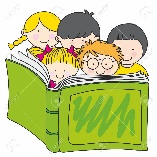 Read non-fiction books about pirates.Borrow books from the library PLEASE WRITE IN YOUR RED BOOK EVERY TIME YOUR CHILD READS AT HOME.What is a Pirate?  What do pirates wear?      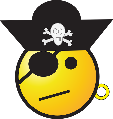 Who was Blackbeard?Who was Anne Bonny?Where in the world might you find pirates?What symbols might you find on a treasure map?Design a flag.Design a pirate outfit.Design and label a pirate ship. 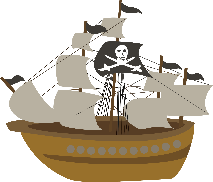 Design a treasure mapPractise it Write it Make it Phonics keyringsReading real and nonsense words (phonicsplay.co.uk)Spelling – there are lots of fun spelling games & appsPractise counting in 2s, 5s and 10s.Telling the time to o’clock and half past.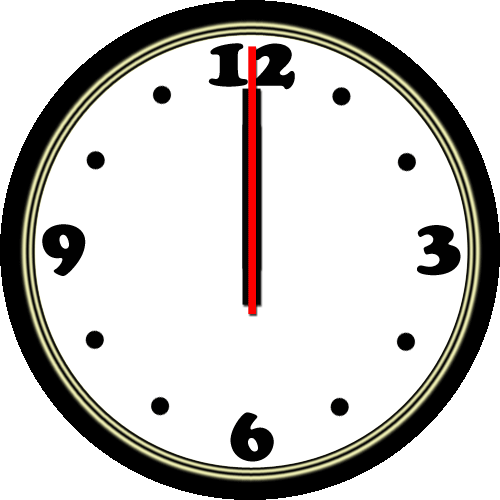 Sing songs / sea shanties about the sea /piratesWrite a list of things you might find in a treasure chestWrite a list of 5 things you might take to a desert islandWrite a description of a pirate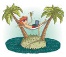 Wanted Poster for a pirate      Make a telescopeMake an eye-patchMake a treasure mapMake a piece of treasureMake up a clapping game about piratesRemember to send photos etc to homework@knypersley.staffs.sch.uk